A CP HOLDINGS NYILATKOZATAA MODERNKORI RABSZOLGASÁGRÓL ÉS EMBERKERESKEDELEMRŐL(Modernkori Rabszolgaság elleni 2015. évi törvény ajánlása alapján)Jelen nyilatkozatot a CP Holdings Limited („CP”) a 2016. december 31-ével záródó pénzügyi évre vonatkozóan teszi a Modernkori Rabszolgaság elleni 2015. évi törvény 54. paragrafusának megfelelően. A CP a CP Csoport családi tulajdonban lévő holding vállalata, amely számos vállalattal, széles tevékenységi palettával, számos országban van jelen, többek között az Egyesült Királyságban, Izraelben, Szubszaharai-Afrikában és Magyarországon, valamint más közép-európai országokban. A CP csoport fő működési területei az alábbiakat foglalják magukba: szállodaipar és vendéglátás, irodabérbeadás (beleértve „serviced offices”-t is), nehéz berendezések, illetve mezőgazdasági vegyszerek kereskedelme, raktározás és telekommunikáció. A CP Csoport a társadalmi felelősségvállalást komolyan veszi és üzleti tevékenységét etikusan és tisztességesen végzi. Ellenezzük a modernkori rabszolgaságot és emberkereskedelmet és tudatosan nem lépünk üzleti kapcsolatba olyan személlyel vagy társasággal, aki ilyenben érintett.  Annak érdekében tett erőfeszítéseink részeként, hogy a modernkori rabszolgaság és emberkereskedelem ne forduljon elő vállalkozásainkban vagy ellátási láncunkban, az egész Csoportban korszerűsítjük a munkavállalói magatartási kódexet, amely világos irányelveket tartalmazva bemutatja ezen tevékenységek kockázatait, valamint az ezirányba tanúsított zéró toleranciát. Jelen nyilatkozatot a CP vezetősége és Igazgatósága jóváhagyta, és évente felülvizsgálatra kerül.2017 június 1. Paul Filer – igazgatósági tag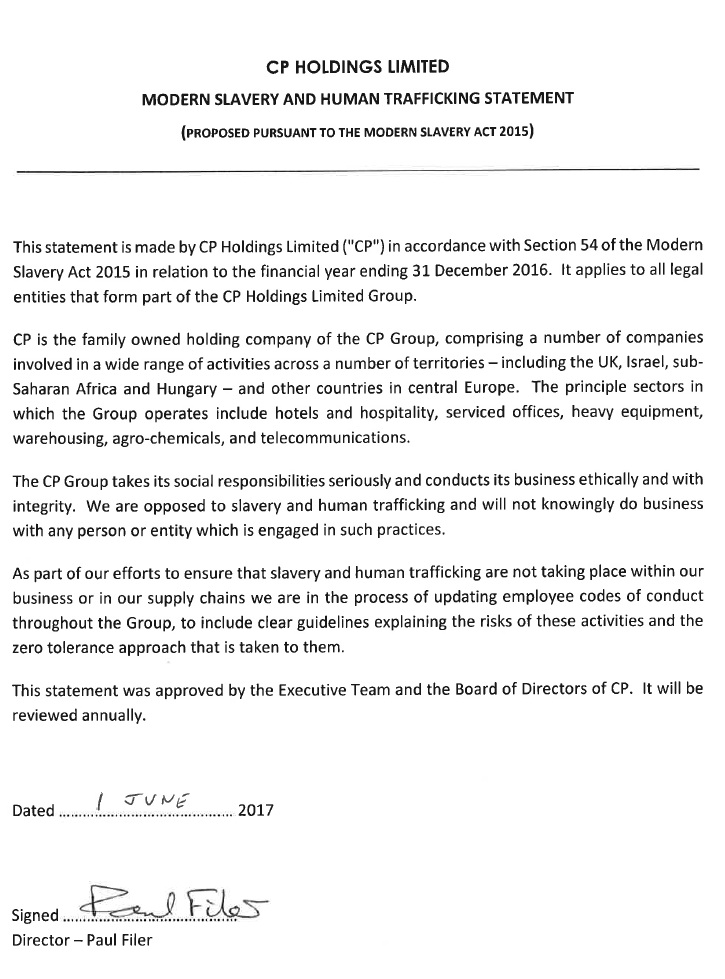 